Escola Municipal de Educação Básica Alfredo Gomes  Professora: Lílian de Morais Sequencia didática / PROSEDIPara: 1 anoTítulo: Higiene é saúde 3ª momento da sequência didática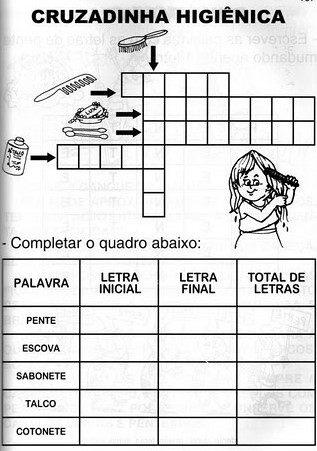 Essa é a atividade da semanaTenham todos uma boa semana.